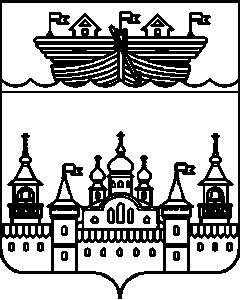 АДМИНИСТРАЦИЯЕГОРОВСКОГО СЕЛЬСОВЕТАВОСКРЕСЕНСКОГО МУНИЦИПАЛЬНОГО РАЙОНАНИЖЕГОРОДСКОЙ ОБЛАСТИПОСТАНОВЛЕНИЕ12 мая 2017 года									№ 36Об отмене отдельных постановлений администрации Егоровского сельсоветаВоскресенского муниципального района Нижегородской областиВ целях приведения в соответствие с действующим законодательством Российской Федерации администрация Егоровского сельсовета постановляет:1.Отменить постановления администрации Егоровского сельсовета Воскресенского муниципального района Нижегородской области:-от 31 декабря 2015 года № 49 «Об утверждении требований к порядку разработки и принятия правовых актов о нормировании в сфере закупок для обеспечения муниципальных нужд администрации Егоровского сельсовета Воскресенского муниципального района Нижегородской области, содержанию указанных актов и обеспечению их исполнения»;-от 31 декабря 2015 года № 50 «Об утверждении Правил определения нормативных затрат на обеспечение функций администрации Егоровского сельсовета Воскресенского муниципального района Нижегородской области (включая подведомственные казенные учреждения)»;-от 31 декабря 2015 года № 51 «Об утверждении Правил определения требований к закупаемым администрацией Егоровского сельсовета Воскресенского муниципального района Нижегородской области отдельным видам товаров, работ, услуг (в том числе предельных цен товаров, работ, услуг)»;-от 27 мая 2016 года № 41 «Об утверждении нормативных затрат».-от 28 июня 2016 года № 47 «О внесении изменений в Правила определения требований к закупаемым администрацией Егоровского сельсовета Воскресенского муниципального района Нижегородской области, их подведомственными учреждениями отдельным видам товаров, работ, услуг (в том числе предельных цен товаров, работ, услуг) утвержденный постановлением администрации Егоровского сельсовета от 31.12.2015 года № 51.2.Обнародовать настоящее постановление и разместить на общероссийском официальном сайте www.zakupki.gov.ru.3.Контроль за исполнением данного постановления оставляю за собой.4.Настоящее постановление вступает в силу со дня его обнародования.Глава администрации							Ю.А.Черняев